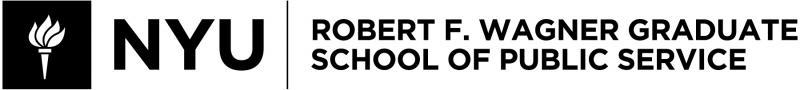 PADM-GP 4503.001Introduction to Data Analytics for Public Policy, Administration, and ManagementFall 2022Instructor InformationPoranee (Pam) Kingpetcharat Email:  pk1030@nyu.eduOffice Hours:  Please email me with your available dates & windows of time to quickly coordinate office hours that work best for you.Course InformationClass Meeting Times: Tuesdays, 6:45 PM - 8:25 PM ETClass Location: TISC, Room LC9, Washington SquareCourse Prerequisites NoneCourse DescriptionThis course aims to establish a first-principles understanding of qualitative and quantitative techniques, tools, and processes used to wield data for effective decision-making.  Its approach focuses on pragmatic, interactive learning using logical methods, basic tools, and publicly available data to practice extracting insights and building recommendations.  It is designed for students with little prior statistical or mathematical training and no prior pre-exposure to statistical software.Course and Learning ObjectivesStudents will be able to:Explain the value of data, assess data arguments, identify alternatives to using data, and leverage administrative data to ground-truth research data.Structure problems, develop hypotheses, identify assumptions, and reference sources and considerations in a rigorous and transparent manner.Identify, obtain, understand, prepare, and analyze data using standard approaches and industry-standard tools.Package and persuade with data visualization techniques and tools [PowerPoint, Excel, Tableau] to reach specific objectives.How this Course Relates to Other CoursesThis is a foundational course.  There are no prerequisites.  It is designed to introduce students to first principles approaches to data analytics to build their comfort in navigating ambiguity, leveraging quantitative skills, and using industry-standard data tools and technologies.EvaluationThe course will be evaluated through class participation [as measured by short quizzes and exit surveys] (25%), two problem sets (25%), and one final project (50%).  Problem sets will use Excel and PowerPoint, so students should ensure they are familiar with how to access these applications.Late PolicyAssignments are due on the class dates indicated on the course’s NYU Brightspace site.  Late submission of assignments will lead to a two-point reduction for missing the deadline and another two-point reduction for each day thereafter until submitted.Course StructureThe class includes lectures, readings, break-out session group work, and independent project work.  Class attendance is critical as the course is structured as an experiential learning course.  Students are strongly encouraged to apply approaches and tools learned in the course to their specific sector interests to deepen their content knowledge and understand the forces shaping trends in that sector.ExpectationsClass participationThe course is designed as an experiential learning course, so class participation, group work [via breakout groups], and responsiveness to electronic surveys distributed is crucial.Absenteeism, punctuality, and in-class conductStudents are expected to attend all classes and arrive on time.  Systematic tardiness and disruptive behavior will negatively impact your grade.  Please contact me via e-mail if you need to miss a class due to unavoidable circumstances.Class OverviewThis is an NYU half-course conducted over 7 weeks in 100-minute sessions per week.Week 1 [November 1, 2022] – IN-PERSON CLASS:  The value of data and the importance of problem structuring.TopicsDescribe the value of data and how it can lead to informed decisions Identify the steps and goals of the analytics workflow, discuss problem structuring, and its importanceApply basic criteria to judge the quality of data-related questionsExplore Excel both as software (basic layout, navigation, keyboard shortcuts, worksheet organization) and as a data analysis platform (basic math/stat formulas, visualization)Practice basic summary tactics used to familiarize yourself with a datasetReadings“What Great Data Analysts Do - and Why Every Organization Needs Them,” by Cassie Kozyrkov, Harvard Business Review, December 4, 2018.Redman, Thomas (2013), “Are you Data-Driven?”, HBR Guide to Data Analytics Basics for Managers, Cambridge, MA:  Harvard Business Review Press, pgs. 9 – 13, 15 – 26.Rasiel, Ethan (1999), The McKinsey Way, New York, NY:  McGraw-Hill Education, pgs 3 - 28.“Why data culture matters,” by Alejandro Diaz, Kayvaun Rowshankish, and Tamim Saleh, McKinsey Quarterly, September 2018.[Optional] Reference Readings:“CIO Explainer: What is Artificial Intelligence?,” by Steven Norton, The Wall Street Journal, July 18, 2016.“Changing Behaviour to Improve People’s Lives:  A Practical Guide,” by Piyush Tantia Jason Bade Paul Brest Maeve Richards, Ideas42.org.[Optional] Real-world example(s):“Addressing Homelessness with Data Analytics,” by Mahesh Kelkar, Rachel Frey, Nagen Suriya, Shane Engel, Deloitte Insights, September 25, 2019.“Using Data to Provide Better Healthcare to New York’s Homeless,” by Laura Jacobson, Remi Newton-Dame, Kalpana Bhandarkar and Dave A. Chokshi, Harvard Business Review, May 21, 2019.Week 2 [November 8, 2022] – IN-PERSON CLASS:  Formulate, clean, and manipulate data in Excel.TopicsIntro to data cleaningDescribe the relationship between functions and parametersUse nested functionsReadingsRedman, Thomas (2013), “Are you Data-Driven?”, HBR Guide to Data Analytics Basics for Managers, Cambridge, MA:  Harvard Business Review Press, pgs. 63 - 69.[Optional] “Achieving business impact with data,” by Niko Mohr, Holder Hurtgen, Digital McKinsey, April 2018.[Optional] Real-world example(s):“Huge Racial Disparities Found in Deaths Linked to Pregnancy,” by Roni Caryn Rabin, New York Times, May 7, 2019.“Vital Signs: Pregnancy-Related Deaths, United States, 2011–2015, and Strategies for Prevention, 13 States, 2013–2017”, by Emily E. Petersen, MD; Nicole L. Davis, PhD; David Goodman, PhD; Shanna Cox, MSPH; Nikki Mayes; Emily Johnston, MPH; Carla Syverson, MSN; Kristi Seed; Carrie K. Shapiro-Mendoza, PhD; William M. Callaghan, MD; Wanda Barfield, MD, Morbidity and Mortality Weekly Report, May 10, 2019.Pregnancy Mortality Surveillance System, CDC. Week 3 [November 15, 2022] – IN-PERSON CLASS:  Dynamic data referencing and dashboard creation. Topics Learn how to look up data in other tables using VLOOKUP and HLOOKUPUse data functions [INDEX and MATCH] to lookup values in other tablesUse these Excel functions to create a simple dashboard in ExcelReadingsDavenport, Thomas H., “Competing on Analytics”, Harvard Business Review, January 2006.“You Don’t Have to Be a Data Scientist to Fill This Must-Have Analytics Role,” by Nicolaus Henke, Jordan Levine, and Paul McInerney, Harvard Business Review, February 8, 2018.[Optional] Real-world example(s):Study on the Evolution of the UN Support Account for Peacekeeping Operations“New York’s Economic Spending Shortchanges Nonwhite Communities, Report Says,” by Vivian Wang, New York Times, August 1, 2018.“Shortchanged:  Racial Disparities in New York’s Economic Development Programs,” Fiscal Policy Institute, 2018. Week 4 [November 22, 2022] – IN-PERSON CLASS:  Dynamic data aggregation.TopicsLearn about data aggregation using Pivot TablesUse excel aggregation commands to summarize data setsLearn to use histograms, scatterplots, and trend analysis to analyze dataReadingsHeath, Chip, Heath, Dan (2010), Switch:  How to Change Things When Change is Hard, New York, NY:  Crown Business, pgs 1 - 23.“Big Data for Social Innovation,” by Kevin C. Desouza & Kendra L. Smith, Stanford Social Innovation Review, Summer 2014.[Optional]  “An Overview of Data Management,” The American Institute of Certified Public Accountants (AICPA), Information Management and Technology Assurance Section.[Optional] Real-world example(s):From Compstat to Gov 2.0 Big Data in New York City Management - either PDF (available on Brightspace Resources folder) or online formatCOMPSTAT:  Its Origins, Evolution, and Future in Law Enforcement Agencies, Bureau of Justice Assistance (BJA), US Department of Justice, Police Executive Research Forum, 2013.Week 5 [November 29, 2022] – IN-PERSON CLASS:  Presentation, storytelling, data visualization, and color theory. Topics Translate problem structuring into storytelling for persuasionDetermine how to pick the right chart types for effective data visualizationApply color theory to ensure effective data visualizationIntroduction to TableauReadingsBerinato, Scott, “Visualizations That Really Work,” Harvard Business Review, June 2016.Anderson, Chris, “How to Give a Killer Presentation, Lessons from TED,” Harvard Business Review, June 2013.[Optional] Reference Readings:Roam, Dan (2009), The Back of the Napkin: Solving Problems and Selling Ideas with Pictures, New York, NY:  Penguin Group (USA) LLC, pgs 301 – 711.Tufte, Edward R. (1990), Envisioning Information, New York, NY:  Graphics Press.[Optional] Real-world example(s):“How healthy is your neighborhood for your child? Take a look”, by Sandee LaMotte, CNN, January 22, 2020The Child Opportunity Gap data visualizations:  http://www.diversitydatakids.org/research-library/data-visualization/child-opportunity-gap A snapshot of child opportunity across the U.S.:  http://www.diversitydatakids.org/research-library/data-visualization/snapshot-child-opportunity-across-us Policy Equity Assessments:  http://www.diversitydatakids.org/policy-equity-assessments Week 6 [December 6, 2022] – IN-PERSON CLASS:  Using Tableau for creating charts, dashboards, and stories.TopicsCreate a variety of charts in TableauCreate a dashboard in Tableau with a variety of chart typesBuild Stories and explore Tableau’s power for narrative presentationReadings:[Optional] Cindi Howson, James Richardson, Rita Sallam, Austin Kronz, Magic Quadrant for Business Intelligence and Analytics Platforms, Gartner Research, 11 February 2019.[Optional] Real-world example(s):See example visualizations in Tableau Public.Week 7 [December 13, 2022] – IN-PERSON CLASS:  Class assessment and more Tableau visualizationsFinal project is due December 18, 2022 by midnightSample Source ReadingsReadings drawn from academic & business journals and news sources will also be used to encourage in class discussion, illustrate principles, and facilitate learning.  Examples include:Use of Tableau Public to share student results data and other publicly available data setsUse of Gap Minder to show how human development has changed over timeGrowth in the use of technology in governance and politics e.g. civic tech: TechPresidentIncluding the ability to discern and critically assess those presenting data:  FiveThirtyEight ; New York Times: TheUpshotAcademic IntegrityAcademic integrity is a vital component of Wagner and NYU. All students enrolled in this class are required to read and abide by Wagner’s Academic Code. All Wagner students have already read and signed the Wagner Academic Oath. Plagiarism of any form will not be tolerated and students in this class are expected to report violations to me. If any student in this class is unsure about what is expected of you and how to abide by the academic code, you should consult with me.Henry and Lucy Moses Center for Students with Disabilities at NYUAcademic accommodations are available for students with disabilities.  Please visit the Moses Center for Students with Disabilities (CSD) website and click the “Get Started” button. You can also call or email CSD (212-998-4980 or mosescsd@nyu.edu) for information. Students who are requesting academic accommodations are strongly advised to reach out to the Moses Center as early as possible in the semester for assistance.NYU’s Calendar Policy on Religious HolidaysNYU’s Calendar Policy on Religious Holidays states that members of any religious group may, without penalty, absent themselves from classes when required in compliance with their religious obligations. Please notify me in advance of religious holidays that might coincide with exams to schedule mutually acceptable alternatives.NYU’s Wellness ExchangeNYU’s Wellness Exchange has extensive student health and mental health resources. A private hotline (212-443-9999) is available 24/7 that connects students with a professional who can help them address day-to-day challenges and other health-related concerns.